23 апреля 2018 йыл                                                           № 17                                 23 апреля  2018 годЯны Ергән  ауылы                                                                                                     село Новый ЗирганОб утверждении Плана мероприятий по реализации Стратегии противодействия экстремизму  до 2025 года  на территории сельского поселения Новозирганский сельсовет муниципального  районаХайбуллинский район Республики БашкортостанРуководствуясь подпунктом 6.1 пункта 1 статьи 15 Федерального закона от 06 октября 2003 года №131-Ф3 «Об общих принципах организации местного самоуправления в Российской Федерации», во исполнение распоряжения Главы Республики Башкортостан от 14 ноября 2015 года №РГ-190 «Об утверждении Плана мероприятий по реализации в Республике Башкортостан Стратегии противодействия экстремизму в Российской Федерации до 2025 года, в целях реализации Стратегии противодействия экстремизму, разработки мер по выявлению и устранению факторов, способствующих возникновению и распространению идеологии экстремизма и терроризма на территории сельского поселения Новозирганский сельсовет муниципального района Хайбуллинский район Республики Башкортостан до 2025 года:П О С Т А Н О В Л Я Ю:1.Утвердить План мероприятий по реализации Стратегии противодействия экстремизму до 2025 года на территории сельского поселения Новозирганский сельсовет муниципального  района Хайбуллинский район Республики Башкортостан согласно Приложению.2. Контроль за исполнением настоящего постановления оставляю за собой.Глава сельского поселения                                            Х.М.Шарипов                                                                                                                                     Приложение                                                                                                                к постановлению администрации                                                                                                                сельского поселения   Новозирганский                                                                                                               сельсовет  №17  от 23.04.2018 г.План мероприятий по реализации Стратегии противодействия экстремизму до 2025 года  на территории сельского поселения Новозирганский сельсовет муниципального района Хайбуллинский район Республики БашкортостанБашкортостан Республикаһының Хәйбулла районы муниципаль районының Яңы Ергән ауыл советыауыл биләмәһе хакимиәте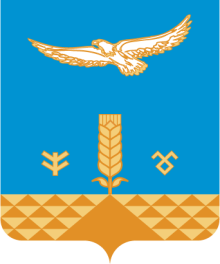 Администрация сельского     поселения Новозирганский сельсоветмуниципального районаХайбуллинский районРеспублики Башкортостан      Карар       ПОСТАНОВЛЕНИЕ№ п/пНаименование мероприятияСрок исполненияОтветственныеИсполнители12341. В сфере правоохранительной деятельности1. В сфере правоохранительной деятельности1. В сфере правоохранительной деятельности1. В сфере правоохранительной деятельности1Оказание помощи в проведении мероприятий по улучшению безопасности и антитеррористической защищённости мест проживания и массового пребывания людей, объектов транспортной инфраструктуры и жизнеобеспечения, находящихся на территории сельского поселения. постоянно2018-2025 годыАдминистрация СП,руководители  учреждений культуры, МБОУ СОШ села Новый Зирган и НОШ д.Илячево, Штаб ДНД; участковый уполномоченный ОМВД по Хайбуллинскому району (по согл.).2Проведение работ по организации и развитию добровольных народных дружин в поселениипостоянно2018-2025 годыАдминистрация СП; Штаб ДНД; ОМВД по Хайбуллинскому району (по согласованию)3Обеспечение безопасности граждан и поддержание общественного порядка в местах проведения собраний, митингов, демонстраций, шествий и других публичных мероприятий.по мере необходимостиАдминистрация СП,  Штаб ДНД поселения; Участковый уполномоченный ОМВД по Хайбуллинскому  району (по согл.);2. В сфере государственной национальной политики2. В сфере государственной национальной политики2. В сфере государственной национальной политики2. В сфере государственной национальной политики1Проведение мониторинга состояния межнациональных (межэтнических) и межконфессиональных отношений, социально-политической ситуации и раннего предупреждения межнациональных конфликтов на территории поселения в целях выявления причин и условий экстремистских проявлений и минимизации их последствийпостоянноАдминистрация СП, Представители местного духовенства; Межконфессиональная комиссия МР; ОМВД по Хайбуллинскому району (по согласованию).2Организация проведения конференций, круглых столов по вопросам межнациональных,межконфессиональных, этноконфессиональных и внутриконфессиональных отношений с участием представителей общественных, национальных и религиозных объединений по вопросам противодействия экстремизму.ежегодноАдминистрация СП;Межконфессиональная комиссия МР; АТК муниципального района;ОМВД по Хайбуллинскому району (по согласованию).3Взаимодействие с правоохранительными органами, представителями национальных общественных объединений, этнических диаспор, религиозных организаций с целью получения информации о экстремистских проявлениях и выявления предконфликтных ситуацийпостоянноАдминистрация СП; Штаб ДНД; ОМВД по Хайбуллинскому району (по согласованию);Межконфессиональная комиссия МР.3.В сфере государственной миграционной политики3.В сфере государственной миграционной политики3.В сфере государственной миграционной политики3.В сфере государственной миграционной политики1Оказание помощи в проведении комплексных оперативно-профилактических мероприятий по противодействию нелегальной миграции, в том числе по проверке законности пребывания на территории сельского поселения  и осуществления трудовой деятельности иностранными гражданами и лиц без гражданства, а также соблюдения требований миграционного законодательства по привлечению и использованию иностранной рабочей силыпостоянноГлава СП;ОМВД по Хайбуллинскому району (по согласованию);ГКУ «Центр занятостинаселения Хайбуллинского района» (по согласованию).2Оказание помощи в проведении работы по разъяснению работодателям и иностранным гражданам порядка осуществления трудовой деятельности на территории сельского поселения постоянноГлава СП; ГКУ «Центр занятости населения Хайбуллинского района» (по согл.); отделение УФМС России по Хайбуллинскому району РБ (по согл.).3Оказание помощи и организация проведения мероприятий по трудоустройству вынужденных мигрантов (получивших статус временного убежища), прибывающих на территорию сельского поселения   в составе организованных групп (при необходимости)постоянноГКУ «Центр занятостинаселения Хайбуллинского района» (по согл.);отделение УФМС России по Хайбуллинскому району РБ (по согл.); Глава СП;4Участие в семинарах, «круглых столах» и других мероприятиях по вопросам миграции с участием представителей территориального органа Федеральной миграционной службы Российской Федерации, межрайонной прокуратуры, администрации района, по проблемам регулирования миграционных процессов; по проблемам регулирования социально-трудовых отношений с безработным местным населением и с иностранными работниками; по вопросам интеграции и культурной адаптации мигрантовпостоянноГлава СП5Проведение спортивных и культурно-массовых мероприятий с участием представителей национально-культурных объединений, способствующих формированию дружеской атмосферы в сфере межнациональных взаимоотношенийпостоянноАдминистрация СП; руководители культурных учреждений, МБОУ СОШ села Новый Зирган и НОШ д.Илячево.4.В сфере государственной информационной политики4.В сфере государственной информационной политики4.В сфере государственной информационной политики4.В сфере государственной информационной политики1Информационное сопровождение деятельности администрации сельского поселения    направленной на противодействие экстремизмупостоянноГлава СП;Специалисты2Размещение в средствах массовой информации, в информационно-телекоммуникационных сетях, включая сеть «Интернет», материалов, направленных на формирование в обществе нетерпимого отношения к распространению экстремизмапостоянноГлава СП;Специалисты5.В сфере образования и государственной молодежной политики5.В сфере образования и государственной молодежной политики5.В сфере образования и государственной молодежной политики5.В сфере образования и государственной молодежной политики1.Создание площадок для реализации потенциала несовершеннолетних лиц, развитие подростковых и молодежных спортивных клубов, мест интеллектуального досуга на территории сельского  поселения2018-2025 годыГлава СП; руководители учреждений культуры, МБОУ СОШ села Новый Зирган и  НОШ д. Илячево.2.Проведение тематических занятий в образовательных  учреждениях  по воспитанию патриотизма, культуры мирного поведения, межнациональной и межконфессиональной дружбы, по обучению навыкам бесконфликтного общения, а также умению отстаивать собственное мнение, противостоять социально опасному поведению, в том числе вовлечению в экстремистскую деятельностьпостоянноМБОУ СОШ села Новый Зирган и НОШ д.Илячево,  зав. библиотекой, имамы мечетей (по согласованию)3.Оказание помощи образовательным учреждениям в организации и обеспечении охвата всеми формами отдыха, оздоровления и занятости детей, подростков и молодёжи в течении годаежегодноАдминистрация СП6.В сфере государственной культурной политики6.В сфере государственной культурной политики6.В сфере государственной культурной политики6.В сфере государственной культурной политики1.Проведение тематических мероприятий, лекций, семинаров, круглых столов, направленных на предупреждение, предотвращение негативных явлений в обществе, профилактику экстремизма и гармонизацию межнациональных отношенийежегодноГлава СП; Руководители  учреждений культуры, МБОУ СОШ села Новый Зирган  и  НОШ д.Илячево, работники библиотеки,(по согл) имамы мечетей 2.Организация и проведение мероприятий, направленных на профилактику экстремизма, в образовательных учреждениях поселения, в доме культуры, библиотеке.постоянноАдминистрация СП, Руководители  учреждений культуры, МБОУ СОШ села Новый Зирган и НОШ д.Илячево, работники библиотек, имамы мечетей 7.Организационные мероприятия7.Организационные мероприятия7.Организационные мероприятия7.Организационные мероприятия1.Подготовка на рассмотрение вопросов в сфере профилактики возникновения конфликтов на межнациональной почве, противодействия экстремизму на заседаниях Совета  сельского поселения по отдельным планамГлава СП2.Организация совместно с УФСИН России по РБ социальной реабилитации граждан, отбывших наказание за преступления террористической и экстремистской направленностипо отдельным планамГлава СП;Управляющий делами администрации